BỘ GIÁO DỤC VÀ ĐÀO TẠOTRƯỜNG ĐẠI HỌC NGÂN HÀNG THÀNH PHỐ HỒ CHÍ MINH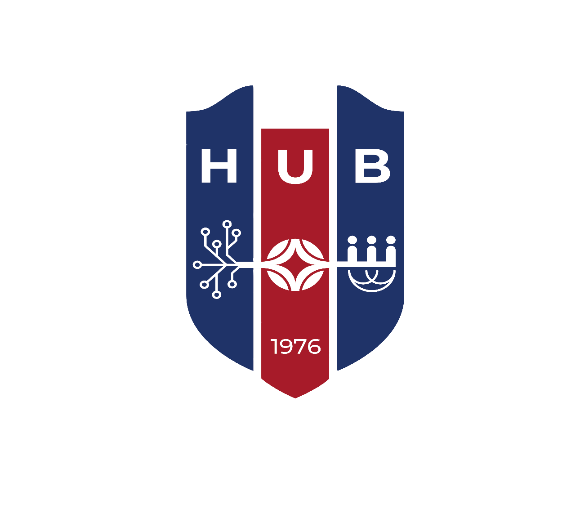 KHÓA LUẬN
TỐT NGHIỆP ĐẠI HỌCQUY TRÌNH KẾ TOÁN BÁN HÀNG… TRƯỜNG HỢP NGHIÊN CỨU TẠICÔNG TY TNHH ABCNGUYỄN VĂN ATP. HỒ CHÍ MINH – 2023       BỘ GIÁO DỤC VÀ ĐÀO TẠOTRƯỜNG ĐẠI HỌC NGÂN HÀNG THÀNH PHỐ HỒ CHÍ MINH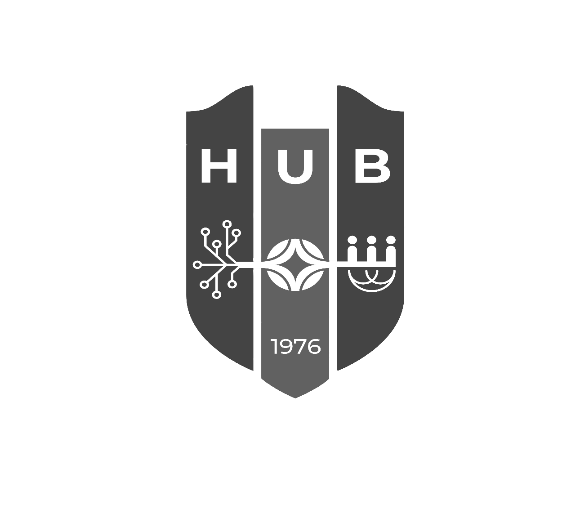 KHÓA LUẬN
TỐT NGHIỆP ĐẠI HỌCQUY TRÌNH KẾ TOÁN BÁN HÀNG… TRƯỜNG HỢP NGHIÊN CỨU TẠICÔNG TY TNHH ABCNgành: Kế toánMã số: 7340301Họ và tên sinh viên: Nguyễn Văn AMã số sinh viên: 0123456789			Lớp: ĐHxxKTyy (hoặc HQxx-GEyy)			Người hướng dẫn khoa học: TS. Trần Văn BTP. Hồ Chí Minh – 2023Lưu ý:Phải đảm bảo thiết kế phù hợp hướng dẫn cả về mẫu hình ảnh, màu sắc, kiểu và cỡ chữ văn bản.Mẫu in ấn BÌA CỨNG KHÓA LUẬN phải thiết kế phù hợp theo Tài liệu hướng dẫn thực hiện về Bộ nhận diện thương hiệu HUB ban hành 2022 như sau:Kích thước: 210x297mm.Chất liệu: Bìa da, hoặc bìa giấy bồi duplex.Gia công: In chìm và phủ nhũ trắng logo/chữ.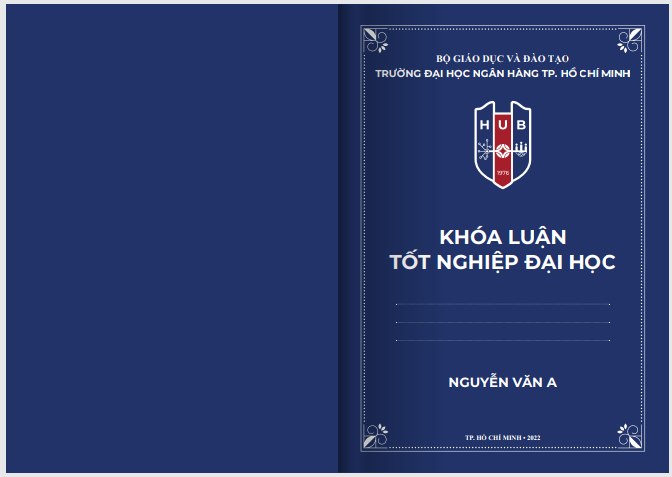 